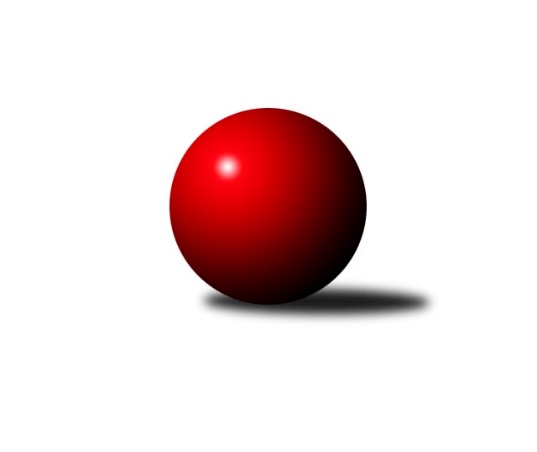 Č.8Ročník 2015/2016	25.5.2024 2. KLM A 2015/2016Statistika 8. kolaTabulka družstev:		družstvo	záp	výh	rem	proh	skore	sety	průměr	body	plné	dorážka	chyby	1.	KK Hvězda Trnovany	9	6	1	2	40.5 : 31.5 	(117.5 : 98.5)	3336	13	2200	1135	16.9	2.	KK Lokomotiva Tábor	8	6	0	2	39.5 : 24.5 	(108.0 : 84.0)	3350	12	2239	1111	18	3.	KK SDS Sadská	8	6	0	2	39.0 : 25.0 	(106.5 : 85.5)	3339	12	2196	1143	18.1	4.	TJ Dynamo Liberec	8	5	1	2	37.0 : 27.0 	(101.5 : 90.5)	3301	11	2195	1106	20.8	5.	TJ Sokol Duchcov	8	4	1	3	36.0 : 28.0 	(98.0 : 94.0)	3297	9	2214	1083	24.3	6.	SKK Hořice	8	4	0	4	36.0 : 28.0 	(100.0 : 92.0)	3356	8	2225	1131	17.8	7.	TJ Loko České Velenice	8	4	0	4	31.5 : 32.5 	(97.0 : 95.0)	3295	8	2187	1108	23.3	8.	SKK Bohušovice	8	4	0	4	30.5 : 33.5 	(92.5 : 99.5)	3204	8	2167	1037	31.1	9.	TJ Sokol Kolín	8	3	1	4	35.5 : 28.5 	(110.0 : 82.0)	3298	7	2179	1119	18.9	10.	SKK Rokycany	8	2	0	6	25.5 : 38.5 	(89.5 : 102.5)	3227	4	2149	1078	25.4	11.	KK Konstruktiva Praha	9	2	0	7	24.0 : 48.0 	(82.0 : 134.0)	3196	4	2163	1033	32.7	12.	Vltavan Loučovice	8	1	0	7	17.0 : 47.0 	(73.5 : 118.5)	3222	2	2173	1049	36Tabulka doma:		družstvo	záp	výh	rem	proh	skore	sety	průměr	body	maximum	minimum	1.	KK SDS Sadská	4	4	0	0	24.0 : 8.0 	(60.5 : 35.5)	3355	8	3407	3300	2.	KK Hvězda Trnovany	4	4	0	0	23.5 : 8.5 	(59.0 : 37.0)	3319	8	3368	3266	3.	KK Lokomotiva Tábor	5	4	0	1	29.0 : 11.0 	(72.5 : 47.5)	3390	8	3440	3308	4.	TJ Sokol Kolín	5	3	1	1	28.5 : 11.5 	(73.5 : 46.5)	3394	7	3509	3283	5.	TJ Loko České Velenice	3	3	0	0	18.0 : 6.0 	(42.0 : 30.0)	3386	6	3418	3361	6.	TJ Dynamo Liberec	4	3	0	1	20.0 : 12.0 	(51.5 : 44.5)	3358	6	3451	3249	7.	SKK Bohušovice	5	3	0	2	23.5 : 16.5 	(59.5 : 60.5)	3117	6	3209	3002	8.	TJ Sokol Duchcov	4	2	1	1	21.0 : 11.0 	(50.0 : 46.0)	3407	5	3503	3333	9.	SKK Hořice	3	2	0	1	17.0 : 7.0 	(41.5 : 30.5)	3469	4	3515	3401	10.	SKK Rokycany	4	2	0	2	17.5 : 14.5 	(41.5 : 54.5)	3359	4	3455	3288	11.	KK Konstruktiva Praha	5	2	0	3	18.0 : 22.0 	(54.0 : 66.0)	3238	4	3309	3134	12.	Vltavan Loučovice	3	1	0	2	9.0 : 15.0 	(30.0 : 42.0)	3029	2	3094	2925Tabulka venku:		družstvo	záp	výh	rem	proh	skore	sety	průměr	body	maximum	minimum	1.	TJ Dynamo Liberec	4	2	1	1	17.0 : 15.0 	(50.0 : 46.0)	3287	5	3386	3174	2.	KK Hvězda Trnovany	5	2	1	2	17.0 : 23.0 	(58.5 : 61.5)	3339	5	3415	3156	3.	KK Lokomotiva Tábor	3	2	0	1	10.5 : 13.5 	(35.5 : 36.5)	3337	4	3415	3287	4.	TJ Sokol Duchcov	4	2	0	2	15.0 : 17.0 	(48.0 : 48.0)	3270	4	3441	3047	5.	KK SDS Sadská	4	2	0	2	15.0 : 17.0 	(46.0 : 50.0)	3335	4	3434	3257	6.	SKK Hořice	5	2	0	3	19.0 : 21.0 	(58.5 : 61.5)	3333	4	3369	3263	7.	SKK Bohušovice	3	1	0	2	7.0 : 17.0 	(33.0 : 39.0)	3232	2	3310	3113	8.	TJ Loko České Velenice	5	1	0	4	13.5 : 26.5 	(55.0 : 65.0)	3277	2	3383	2999	9.	TJ Sokol Kolín	3	0	0	3	7.0 : 17.0 	(36.5 : 35.5)	3266	0	3335	3165	10.	SKK Rokycany	4	0	0	4	8.0 : 24.0 	(48.0 : 48.0)	3194	0	3358	3063	11.	KK Konstruktiva Praha	4	0	0	4	6.0 : 26.0 	(28.0 : 68.0)	3186	0	3237	3114	12.	Vltavan Loučovice	5	0	0	5	8.0 : 32.0 	(43.5 : 76.5)	3261	0	3339	3202Tabulka podzimní části:		družstvo	záp	výh	rem	proh	skore	sety	průměr	body	doma	venku	1.	KK Hvězda Trnovany	9	6	1	2	40.5 : 31.5 	(117.5 : 98.5)	3336	13 	4 	0 	0 	2 	1 	2	2.	KK Lokomotiva Tábor	8	6	0	2	39.5 : 24.5 	(108.0 : 84.0)	3350	12 	4 	0 	1 	2 	0 	1	3.	KK SDS Sadská	8	6	0	2	39.0 : 25.0 	(106.5 : 85.5)	3339	12 	4 	0 	0 	2 	0 	2	4.	TJ Dynamo Liberec	8	5	1	2	37.0 : 27.0 	(101.5 : 90.5)	3301	11 	3 	0 	1 	2 	1 	1	5.	TJ Sokol Duchcov	8	4	1	3	36.0 : 28.0 	(98.0 : 94.0)	3297	9 	2 	1 	1 	2 	0 	2	6.	SKK Hořice	8	4	0	4	36.0 : 28.0 	(100.0 : 92.0)	3356	8 	2 	0 	1 	2 	0 	3	7.	TJ Loko České Velenice	8	4	0	4	31.5 : 32.5 	(97.0 : 95.0)	3295	8 	3 	0 	0 	1 	0 	4	8.	SKK Bohušovice	8	4	0	4	30.5 : 33.5 	(92.5 : 99.5)	3204	8 	3 	0 	2 	1 	0 	2	9.	TJ Sokol Kolín	8	3	1	4	35.5 : 28.5 	(110.0 : 82.0)	3298	7 	3 	1 	1 	0 	0 	3	10.	SKK Rokycany	8	2	0	6	25.5 : 38.5 	(89.5 : 102.5)	3227	4 	2 	0 	2 	0 	0 	4	11.	KK Konstruktiva Praha	9	2	0	7	24.0 : 48.0 	(82.0 : 134.0)	3196	4 	2 	0 	3 	0 	0 	4	12.	Vltavan Loučovice	8	1	0	7	17.0 : 47.0 	(73.5 : 118.5)	3222	2 	1 	0 	2 	0 	0 	5Tabulka jarní části:		družstvo	záp	výh	rem	proh	skore	sety	průměr	body	doma	venku	1.	SKK Bohušovice	0	0	0	0	0.0 : 0.0 	(0.0 : 0.0)	0	0 	0 	0 	0 	0 	0 	0 	2.	KK SDS Sadská	0	0	0	0	0.0 : 0.0 	(0.0 : 0.0)	0	0 	0 	0 	0 	0 	0 	0 	3.	TJ Dynamo Liberec	0	0	0	0	0.0 : 0.0 	(0.0 : 0.0)	0	0 	0 	0 	0 	0 	0 	0 	4.	TJ Loko České Velenice	0	0	0	0	0.0 : 0.0 	(0.0 : 0.0)	0	0 	0 	0 	0 	0 	0 	0 	5.	Vltavan Loučovice	0	0	0	0	0.0 : 0.0 	(0.0 : 0.0)	0	0 	0 	0 	0 	0 	0 	0 	6.	KK Lokomotiva Tábor	0	0	0	0	0.0 : 0.0 	(0.0 : 0.0)	0	0 	0 	0 	0 	0 	0 	0 	7.	KK Hvězda Trnovany	0	0	0	0	0.0 : 0.0 	(0.0 : 0.0)	0	0 	0 	0 	0 	0 	0 	0 	8.	TJ Sokol Duchcov	0	0	0	0	0.0 : 0.0 	(0.0 : 0.0)	0	0 	0 	0 	0 	0 	0 	0 	9.	SKK Hořice	0	0	0	0	0.0 : 0.0 	(0.0 : 0.0)	0	0 	0 	0 	0 	0 	0 	0 	10.	TJ Sokol Kolín	0	0	0	0	0.0 : 0.0 	(0.0 : 0.0)	0	0 	0 	0 	0 	0 	0 	0 	11.	SKK Rokycany	0	0	0	0	0.0 : 0.0 	(0.0 : 0.0)	0	0 	0 	0 	0 	0 	0 	0 	12.	KK Konstruktiva Praha	0	0	0	0	0.0 : 0.0 	(0.0 : 0.0)	0	0 	0 	0 	0 	0 	0 	0 Zisk bodů pro družstvo:		jméno hráče	družstvo	body	zápasy	v %	dílčí body	sety	v %	1.	Martin Švorba 	TJ Sokol Kolín  	8	/	8	(100%)	23	/	32	(72%)	2.	Michal Wohlmut 	SKK Rokycany 	7	/	7	(100%)	18	/	28	(64%)	3.	Milan Perníček 	SKK Bohušovice 	7	/	8	(88%)	26	/	32	(81%)	4.	Vojtěch Tulka 	SKK Hořice 	7	/	8	(88%)	19.5	/	32	(61%)	5.	Zdeněk Pecina st.	TJ Dynamo Liberec 	7	/	8	(88%)	19	/	32	(59%)	6.	Miroslav Šnejdar ml.	KK Hvězda Trnovany 	7	/	9	(78%)	24.5	/	36	(68%)	7.	Zdeněk Ransdorf 	TJ Sokol Duchcov 	6	/	7	(86%)	22	/	28	(79%)	8.	Vojtěch Pecina 	TJ Dynamo Liberec 	6	/	7	(86%)	22	/	28	(79%)	9.	Jaromír Šklíba 	SKK Hořice 	6	/	8	(75%)	24	/	32	(75%)	10.	Zdeněk Dvořák ml. 	TJ Loko České Velenice 	6	/	8	(75%)	22.5	/	32	(70%)	11.	Václav Kňap 	TJ Sokol Kolín  	6	/	8	(75%)	22	/	32	(69%)	12.	Václav Schejbal 	KK SDS Sadská 	6	/	8	(75%)	20	/	32	(63%)	13.	Jakub Dařílek 	TJ Sokol Duchcov 	6	/	8	(75%)	17.5	/	32	(55%)	14.	Michal Koubek 	KK Hvězda Trnovany 	5	/	7	(71%)	19	/	28	(68%)	15.	Ladislav Takáč 	KK Lokomotiva Tábor 	5	/	8	(63%)	20.5	/	32	(64%)	16.	Aleš Košnar 	KK SDS Sadská 	5	/	8	(63%)	19	/	32	(59%)	17.	Jiří Němec 	TJ Sokol Kolín  	5	/	8	(63%)	18.5	/	32	(58%)	18.	Dominik Ruml 	SKK Hořice 	5	/	8	(63%)	17.5	/	32	(55%)	19.	Martin Schejbal 	KK SDS Sadská 	4.5	/	8	(56%)	18	/	32	(56%)	20.	Pavel Vymazal 	KK Konstruktiva Praha  	4	/	4	(100%)	11.5	/	16	(72%)	21.	Václav Šmída 	SKK Hořice 	4	/	4	(100%)	9	/	16	(56%)	22.	Petr Bystřický 	KK Lokomotiva Tábor 	4	/	5	(80%)	11.5	/	20	(58%)	23.	Jiří Semerád 	SKK Bohušovice 	4	/	6	(67%)	16	/	24	(67%)	24.	Roman Žežulka 	TJ Dynamo Liberec 	4	/	6	(67%)	16	/	24	(67%)	25.	Lukaš Jireš 	TJ Dynamo Liberec 	4	/	6	(67%)	13.5	/	24	(56%)	26.	Miroslav Kotrč 	TJ Loko České Velenice 	4	/	6	(67%)	13	/	24	(54%)	27.	Antonín Svoboda 	KK SDS Sadská 	4	/	6	(67%)	12	/	24	(50%)	28.	Zdeněk Kandl 	KK Hvězda Trnovany 	4	/	6	(67%)	12	/	24	(50%)	29.	Michael Klaus 	TJ Sokol Duchcov 	4	/	7	(57%)	14.5	/	28	(52%)	30.	Josef Gondek 	Vltavan Loučovice 	4	/	7	(57%)	13	/	28	(46%)	31.	Tomáš Maroušek 	TJ Loko České Velenice 	4	/	7	(57%)	12	/	28	(43%)	32.	Jaroslav Mihál 	KK Lokomotiva Tábor 	4	/	8	(50%)	18.5	/	32	(58%)	33.	Tomáš Bek 	KK SDS Sadská 	4	/	8	(50%)	18	/	32	(56%)	34.	František Dobiáš 	TJ Sokol Duchcov 	4	/	8	(50%)	17.5	/	32	(55%)	35.	David Kášek 	KK Lokomotiva Tábor 	4	/	8	(50%)	17.5	/	32	(55%)	36.	Martin Hažva 	SKK Hořice 	4	/	8	(50%)	15	/	32	(47%)	37.	Jan Smolena 	Vltavan Loučovice 	4	/	8	(50%)	14	/	32	(44%)	38.	Jiří Zemánek 	KK Hvězda Trnovany 	4	/	9	(44%)	24	/	36	(67%)	39.	Stanislav Vesecký 	KK Konstruktiva Praha  	4	/	9	(44%)	14	/	36	(39%)	40.	Petr Chval 	KK Lokomotiva Tábor 	3.5	/	5	(70%)	12	/	20	(60%)	41.	Jan Pelák 	TJ Sokol Kolín  	3.5	/	5	(70%)	12	/	20	(60%)	42.	Václav Pešek 	KK SDS Sadská 	3.5	/	7	(50%)	16.5	/	28	(59%)	43.	Milan Stránský 	KK Hvězda Trnovany 	3.5	/	7	(50%)	13	/	28	(46%)	44.	Ondřej Touš 	TJ Loko České Velenice 	3.5	/	8	(44%)	16	/	32	(50%)	45.	Roman Filip 	SKK Bohušovice 	3	/	5	(60%)	9.5	/	20	(48%)	46.	Roman Voráček 	KK Hvězda Trnovany 	3	/	5	(60%)	9	/	20	(45%)	47.	Borek Jelínek 	KK Lokomotiva Tábor 	3	/	6	(50%)	13	/	24	(54%)	48.	Václav Fűrst 	SKK Rokycany 	3	/	6	(50%)	12.5	/	24	(52%)	49.	Jan Holšan 	SKK Rokycany 	3	/	6	(50%)	12	/	24	(50%)	50.	Karel Valeš 	TJ Sokol Duchcov 	3	/	6	(50%)	11	/	24	(46%)	51.	Martin Fűrst 	SKK Rokycany 	3	/	6	(50%)	10	/	24	(42%)	52.	Jaroslav Suchánek 	Vltavan Loučovice 	3	/	7	(43%)	13	/	28	(46%)	53.	Robert Petera 	TJ Sokol Kolín  	3	/	7	(43%)	12.5	/	28	(45%)	54.	Karel Smažík 	KK Lokomotiva Tábor 	3	/	7	(43%)	12	/	28	(43%)	55.	Tibor Machala 	KK Konstruktiva Praha  	3	/	8	(38%)	14	/	32	(44%)	56.	Tomáš Svoboda 	SKK Bohušovice 	2.5	/	5	(50%)	11	/	20	(55%)	57.	Petr Tepličanec 	KK Konstruktiva Praha  	2	/	3	(67%)	8	/	12	(67%)	58.	Josef Pecha 	TJ Sokol Duchcov 	2	/	3	(67%)	8	/	12	(67%)	59.	Martin Perníček 	SKK Bohušovice 	2	/	4	(50%)	8	/	16	(50%)	60.	Jaroslav Pleticha st. st.	KK Konstruktiva Praha  	2	/	4	(50%)	8	/	16	(50%)	61.	Ladislav Chmel 	TJ Loko České Velenice 	2	/	5	(40%)	11	/	20	(55%)	62.	Lukáš Dařílek 	SKK Bohušovice 	2	/	5	(40%)	6	/	20	(30%)	63.	Bronislav Černuška 	TJ Loko České Velenice 	2	/	6	(33%)	11.5	/	24	(48%)	64.	Jindřich Lauer 	TJ Sokol Kolín  	2	/	6	(33%)	11.5	/	24	(48%)	65.	Ivan Vondráček 	SKK Hořice 	2	/	6	(33%)	9.5	/	24	(40%)	66.	Jan Barchánek 	KK Konstruktiva Praha  	2	/	6	(33%)	8	/	24	(33%)	67.	Radek Šlouf 	Vltavan Loučovice 	2	/	7	(29%)	12	/	28	(43%)	68.	Zbyněk Dvořák 	TJ Loko České Velenice 	2	/	7	(29%)	10	/	28	(36%)	69.	Libor Dušek 	Vltavan Loučovice 	2	/	8	(25%)	13.5	/	32	(42%)	70.	Jaromír Hnát 	SKK Bohušovice 	2	/	8	(25%)	13	/	32	(41%)	71.	Petr Fara 	SKK Rokycany 	2	/	8	(25%)	13	/	32	(41%)	72.	Josef Zejda ml.	TJ Dynamo Liberec 	2	/	8	(25%)	12.5	/	32	(39%)	73.	Martin Prokůpek 	SKK Rokycany 	1.5	/	8	(19%)	11	/	32	(34%)	74.	Josef Pauch 	SKK Rokycany 	1	/	1	(100%)	4	/	4	(100%)	75.	Miroslav Kašpar 	KK Lokomotiva Tábor 	1	/	1	(100%)	3	/	4	(75%)	76.	Pavel Wohlmuth 	KK Konstruktiva Praha  	1	/	1	(100%)	2	/	4	(50%)	77.	Lukáš Hološko 	TJ Sokol Kolín  	1	/	2	(50%)	4	/	8	(50%)	78.	Jaroslav Šatník 	TJ Sokol Kolín  	1	/	3	(33%)	5.5	/	12	(46%)	79.	Martin Maršálek 	SKK Rokycany 	1	/	4	(25%)	7	/	16	(44%)	80.	Agaton Planansky ml.	TJ Dynamo Liberec 	1	/	4	(25%)	6	/	16	(38%)	81.	Jiří Semelka 	TJ Sokol Duchcov 	1	/	6	(17%)	7.5	/	24	(31%)	82.	Pavel Jedlička 	KK Hvězda Trnovany 	1	/	7	(14%)	11	/	28	(39%)	83.	Zdeněk Zahrádka 	KK Konstruktiva Praha  	1	/	7	(14%)	9.5	/	28	(34%)	84.	Pavel Kohlíček 	KK Konstruktiva Praha  	1	/	8	(13%)	6	/	32	(19%)	85.	Radek Košťál 	SKK Hořice 	0	/	1	(0%)	2	/	4	(50%)	86.	Radek Kroupa 	SKK Hořice 	0	/	1	(0%)	1.5	/	4	(38%)	87.	Aleš Doubravský 	SKK Bohušovice 	0	/	1	(0%)	1	/	4	(25%)	88.	Ladislav Wajsar ml. ml.	TJ Dynamo Liberec 	0	/	1	(0%)	1	/	4	(25%)	89.	Jakub Hlava 	KK Konstruktiva Praha  	0	/	1	(0%)	0	/	4	(0%)	90.	Vladimír Chrpa 	SKK Bohušovice 	0	/	1	(0%)	0	/	4	(0%)	91.	Jiří Novotný 	KK Konstruktiva Praha  	0	/	1	(0%)	0	/	4	(0%)	92.	Radek Kraus 	SKK Bohušovice 	0	/	1	(0%)	0	/	4	(0%)	93.	Martin Jirkal 	Vltavan Loučovice 	0	/	1	(0%)	0	/	4	(0%)	94.	Radek Kandl 	KK Hvězda Trnovany 	0	/	1	(0%)	0	/	4	(0%)	95.	Dalibor Dařílek 	TJ Sokol Duchcov 	0	/	1	(0%)	0	/	4	(0%)	96.	Pavel Andrlík ml.	SKK Rokycany 	0	/	2	(0%)	2	/	8	(25%)	97.	Jaroslav Borkovec 	KK Konstruktiva Praha  	0	/	2	(0%)	1	/	8	(13%)	98.	Ladislav Wajsar st. st.	TJ Dynamo Liberec 	0	/	3	(0%)	4	/	12	(33%)	99.	Jan Renka st.	KK SDS Sadská 	0	/	3	(0%)	3	/	12	(25%)	100.	Robert Weis 	Vltavan Loučovice 	0	/	8	(0%)	8	/	32	(25%)Průměry na kuželnách:		kuželna	průměr	plné	dorážka	chyby	výkon na hráče	1.	SKK Hořice, 1-4	3428	2267	1160	19.7	(571.4)	2.	Tábor, 1-4	3374	2249	1124	17.0	(562.3)	3.	SKK Rokycany, 1-4	3370	2216	1153	20.9	(561.7)	4.	Duchcov, 1-4	3369	2217	1151	22.9	(561.6)	5.	České Velenice, 1-4	3350	2241	1109	27.3	(558.4)	6.	Sport Park Liberec, 1-4	3343	2216	1126	19.3	(557.2)	7.	Poděbrady, 1-4	3331	2207	1124	17.8	(555.3)	8.	Přelouč, 1-4	3307	2214	1093	24.5	(551.3)	9.	TJ Lokomotiva Ústí nad Labem, 1-4	3280	2162	1117	17.0	(546.8)	10.	KK Konstruktiva Praha, 1-6	3253	2204	1049	32.9	(542.3)	11.	Bohušovice, 1-4	3127	2101	1026	28.7	(521.2)	12.	Český Krumlov, 1-4	3058	2084	974	34.5	(509.8)Nejlepší výkony na kuželnách:SKK Hořice, 1-4SKK Hořice	3515	4. kolo	Martin Hažva 	SKK Hořice	636	4. koloSKK Hořice	3490	6. kolo	Jaromír Šklíba 	SKK Hořice	627	4. koloTJ Sokol Duchcov	3441	4. kolo	Zdeněk Ransdorf 	TJ Sokol Duchcov	625	4. koloKK Lokomotiva Tábor	3415	2. kolo	Petr Bystřický 	KK Lokomotiva Tábor	607	2. koloSKK Hořice	3401	2. kolo	Dominik Ruml 	SKK Hořice	604	2. koloVltavan Loučovice	3307	6. kolo	Jaromír Šklíba 	SKK Hořice	601	6. kolo		. kolo	Vojtěch Tulka 	SKK Hořice	600	4. kolo		. kolo	Jakub Dařílek 	TJ Sokol Duchcov	596	4. kolo		. kolo	Martin Hažva 	SKK Hořice	590	6. kolo		. kolo	Vojtěch Tulka 	SKK Hořice	587	6. koloTábor, 1-4KK Lokomotiva Tábor	3440	7. kolo	Martin Schejbal 	KK SDS Sadská	615	8. koloKK Lokomotiva Tábor	3422	8. kolo	Vojtěch Pecina 	TJ Dynamo Liberec	610	7. koloKK Lokomotiva Tábor	3404	1. kolo	David Kášek 	KK Lokomotiva Tábor	598	7. koloKK SDS Sadská	3391	8. kolo	Milan Perníček 	SKK Bohušovice	596	5. koloTJ Dynamo Liberec	3386	7. kolo	Martin Fűrst 	SKK Rokycany	596	3. koloKK Lokomotiva Tábor	3377	3. kolo	Borek Jelínek 	KK Lokomotiva Tábor	593	1. koloSKK Rokycany	3358	3. kolo	Zdeněk Pecina st.	TJ Dynamo Liberec	592	7. koloKK Hvězda Trnovany	3344	1. kolo	Václav Fűrst 	SKK Rokycany	590	3. koloSKK Bohušovice	3310	5. kolo	Borek Jelínek 	KK Lokomotiva Tábor	584	8. koloKK Lokomotiva Tábor	3308	5. kolo	Ladislav Takáč 	KK Lokomotiva Tábor	583	1. koloSKK Rokycany, 1-4SKK Rokycany	3455	6. kolo	Václav Schejbal 	KK SDS Sadská	635	4. koloKK SDS Sadská	3434	4. kolo	Michal Koubek 	KK Hvězda Trnovany	618	8. koloKK Hvězda Trnovany	3408	8. kolo	Martin Fűrst 	SKK Rokycany	601	6. koloTJ Loko České Velenice	3383	6. kolo	Martin Švorba 	TJ Sokol Kolín 	601	2. koloSKK Rokycany	3353	4. kolo	Ondřej Touš 	TJ Loko České Velenice	600	6. koloSKK Rokycany	3340	2. kolo	Martin Prokůpek 	SKK Rokycany	600	6. koloTJ Sokol Kolín 	3299	2. kolo	Martin Fűrst 	SKK Rokycany	599	4. koloSKK Rokycany	3288	8. kolo	Aleš Košnar 	KK SDS Sadská	596	4. kolo		. kolo	Václav Fűrst 	SKK Rokycany	593	4. kolo		. kolo	Václav Fűrst 	SKK Rokycany	591	2. koloDuchcov, 1-4TJ Sokol Duchcov	3503	7. kolo	Zdeněk Ransdorf 	TJ Sokol Duchcov	640	3. koloTJ Sokol Duchcov	3438	3. kolo	Zdeněk Ransdorf 	TJ Sokol Duchcov	639	7. koloKK Hvězda Trnovany	3415	3. kolo	Jakub Dařílek 	TJ Sokol Duchcov	618	3. koloTJ Loko České Velenice	3379	1. kolo	Michal Koubek 	KK Hvězda Trnovany	602	3. koloTJ Sokol Duchcov	3355	5. kolo	Jakub Dařílek 	TJ Sokol Duchcov	598	7. koloTJ Sokol Duchcov	3333	1. kolo	Jakub Dařílek 	TJ Sokol Duchcov	594	1. koloSKK Bohušovice	3274	7. kolo	Jakub Dařílek 	TJ Sokol Duchcov	594	5. koloSKK Rokycany	3260	5. kolo	Zdeněk Ransdorf 	TJ Sokol Duchcov	594	5. kolo		. kolo	Zbyněk Dvořák 	TJ Loko České Velenice	593	1. kolo		. kolo	Miroslav Šnejdar ml.	KK Hvězda Trnovany	585	3. koloČeské Velenice, 1-4TJ Loko České Velenice	3418	7. kolo	Zdeněk Dvořák ml. 	TJ Loko České Velenice	613	7. koloTJ Loko České Velenice	3380	5. kolo	Miroslav Kotrč 	TJ Loko České Velenice	608	5. koloSKK Hořice	3369	5. kolo	Jaroslav Suchánek 	Vltavan Loučovice	605	3. koloTJ Loko České Velenice	3361	3. kolo	Ivan Vondráček 	SKK Hořice	596	5. koloVltavan Loučovice	3339	3. kolo	Jaromír Šklíba 	SKK Hořice	589	5. koloKK Konstruktiva Praha 	3237	7. kolo	Ondřej Touš 	TJ Loko České Velenice	589	7. kolo		. kolo	Zdeněk Dvořák ml. 	TJ Loko České Velenice	588	3. kolo		. kolo	Pavel Wohlmuth 	KK Konstruktiva Praha 	578	7. kolo		. kolo	Pavel Kohlíček 	KK Konstruktiva Praha 	574	7. kolo		. kolo	Miroslav Kotrč 	TJ Loko České Velenice	572	3. koloSport Park Liberec, 1-4TJ Dynamo Liberec	3451	6. kolo	Milan Stránský 	KK Hvězda Trnovany	607	6. koloTJ Dynamo Liberec	3399	2. kolo	Martin Hažva 	SKK Hořice	600	8. koloKK Hvězda Trnovany	3373	6. kolo	Zdeněk Pecina st.	TJ Dynamo Liberec	599	2. koloTJ Loko České Velenice	3370	2. kolo	Zdeněk Pecina st.	TJ Dynamo Liberec	594	4. koloSKK Hořice	3353	8. kolo	Roman Žežulka 	TJ Dynamo Liberec	589	6. koloTJ Dynamo Liberec	3333	4. kolo	Ladislav Chmel 	TJ Loko České Velenice	588	2. koloTJ Dynamo Liberec	3249	8. kolo	Lukaš Jireš 	TJ Dynamo Liberec	586	2. koloVltavan Loučovice	3216	4. kolo	Lukaš Jireš 	TJ Dynamo Liberec	586	6. kolo		. kolo	Zdeněk Pecina st.	TJ Dynamo Liberec	584	6. kolo		. kolo	Vojtěch Pecina 	TJ Dynamo Liberec	584	6. koloPoděbrady, 1-4TJ Sokol Kolín 	3509	8. kolo	Robert Petera 	TJ Sokol Kolín 	627	8. koloTJ Sokol Kolín 	3460	6. kolo	Martin Švorba 	TJ Sokol Kolín 	612	3. koloTJ Sokol Kolín 	3384	3. kolo	Robert Petera 	TJ Sokol Kolín 	606	6. koloSKK Hořice	3360	1. kolo	Robert Petera 	TJ Sokol Kolín 	604	3. koloTJ Sokol Kolín 	3332	1. kolo	Vojtěch Pecina 	TJ Dynamo Liberec	594	5. koloTJ Dynamo Liberec	3318	5. kolo	Martin Švorba 	TJ Sokol Kolín 	591	1. koloKK Lokomotiva Tábor	3287	6. kolo	Jan Pelák 	TJ Sokol Kolín 	589	8. koloTJ Sokol Kolín 	3283	5. kolo	Václav Kňap 	TJ Sokol Kolín 	585	6. koloKK Konstruktiva Praha 	3211	3. kolo	Jiří Němec 	TJ Sokol Kolín 	584	8. koloTJ Sokol Duchcov	3174	8. kolo	Václav Šmída 	SKK Hořice	581	1. koloPřelouč, 1-4KK SDS Sadská	3407	3. kolo	Václav Schejbal 	KK SDS Sadská	615	5. koloKK SDS Sadská	3362	1. kolo	Václav Pešek 	KK SDS Sadská	608	7. koloKK SDS Sadská	3352	7. kolo	Tomáš Bek 	KK SDS Sadská	590	3. koloTJ Sokol Kolín 	3335	7. kolo	Martin Švorba 	TJ Sokol Kolín 	588	7. koloSKK Hořice	3321	3. kolo	Aleš Košnar 	KK SDS Sadská	586	7. koloKK SDS Sadská	3300	5. kolo	Antonín Svoboda 	KK SDS Sadská	585	3. koloVltavan Loučovice	3202	1. kolo	Aleš Košnar 	KK SDS Sadská	584	1. koloKK Konstruktiva Praha 	3182	5. kolo	Antonín Svoboda 	KK SDS Sadská	579	1. kolo		. kolo	Ivan Vondráček 	SKK Hořice	576	3. kolo		. kolo	Vojtěch Tulka 	SKK Hořice	571	3. koloTJ Lokomotiva Ústí nad Labem, 1-4KK Hvězda Trnovany	3345	7. kolo	Zdeněk Dvořák ml. 	TJ Loko České Velenice	615	4. koloKK Hvězda Trnovany	3297	2. kolo	Jiří Zemánek 	KK Hvězda Trnovany	591	4. koloKK Hvězda Trnovany	3266	4. kolo	Roman Voráček 	KK Hvězda Trnovany	589	7. koloSKK Hořice	3263	7. kolo	Antonín Svoboda 	KK SDS Sadská	588	2. koloKK SDS Sadská	3259	2. kolo	Miroslav Šnejdar ml.	KK Hvězda Trnovany	577	7. koloTJ Loko České Velenice	3254	4. kolo	Jiří Zemánek 	KK Hvězda Trnovany	571	2. kolo		. kolo	Tomáš Maroušek 	TJ Loko České Velenice	570	4. kolo		. kolo	Miroslav Šnejdar ml.	KK Hvězda Trnovany	568	2. kolo		. kolo	Michal Koubek 	KK Hvězda Trnovany	565	2. kolo		. kolo	Dominik Ruml 	SKK Hořice	564	7. koloKK Konstruktiva Praha, 1-6TJ Sokol Duchcov	3417	6. kolo	Jakub Dařílek 	TJ Sokol Duchcov	598	6. koloKK Konstruktiva Praha 	3309	8. kolo	Zdeněk Ransdorf 	TJ Sokol Duchcov	595	6. koloKK Lokomotiva Tábor	3309	4. kolo	Stanislav Vesecký 	KK Konstruktiva Praha 	595	8. koloKK Konstruktiva Praha 	3285	6. kolo	Tibor Machala 	KK Konstruktiva Praha 	593	6. koloTJ Dynamo Liberec	3269	1. kolo	Petr Chval 	KK Lokomotiva Tábor	590	4. koloKK Konstruktiva Praha 	3251	4. kolo	Stanislav Vesecký 	KK Konstruktiva Praha 	581	4. koloVltavan Loučovice	3242	8. kolo	Pavel Vymazal 	KK Konstruktiva Praha 	577	2. koloKK Konstruktiva Praha 	3210	2. kolo	Michael Klaus 	TJ Sokol Duchcov	576	6. koloKK Konstruktiva Praha 	3134	1. kolo	Ladislav Takáč 	KK Lokomotiva Tábor	573	4. koloSKK Bohušovice	3113	2. kolo	Vojtěch Pecina 	TJ Dynamo Liberec	570	1. koloBohušovice, 1-4KK SDS Sadská	3257	6. kolo	Aleš Košnar 	KK SDS Sadská	590	6. koloSKK Bohušovice	3209	4. kolo	Jiří Semerád 	SKK Bohušovice	577	8. koloTJ Dynamo Liberec	3174	3. kolo	Milan Perníček 	SKK Bohušovice	572	1. koloSKK Bohušovice	3166	8. kolo	Martin Švorba 	TJ Sokol Kolín 	572	4. koloTJ Sokol Kolín 	3165	4. kolo	Václav Schejbal 	KK SDS Sadská	570	6. koloSKK Bohušovice	3111	6. kolo	Vojtěch Pecina 	TJ Dynamo Liberec	559	3. koloSKK Bohušovice	3098	1. kolo	Jiří Semerád 	SKK Bohušovice	556	3. koloSKK Rokycany	3093	1. kolo	Milan Perníček 	SKK Bohušovice	553	6. koloSKK Bohušovice	3002	3. kolo	Milan Perníček 	SKK Bohušovice	552	4. koloTJ Loko České Velenice	2999	8. kolo	Jiří Semerád 	SKK Bohušovice	551	4. koloČeský Krumlov, 1-4KK Hvězda Trnovany	3156	5. kolo	Radek Šlouf 	Vltavan Loučovice	557	5. koloVltavan Loučovice	3094	5. kolo	Pavel Jedlička 	KK Hvězda Trnovany	556	5. koloVltavan Loučovice	3067	7. kolo	Jakub Dařílek 	TJ Sokol Duchcov	545	2. koloSKK Rokycany	3063	7. kolo	Zdeněk Ransdorf 	TJ Sokol Duchcov	544	2. koloTJ Sokol Duchcov	3047	2. kolo	Jan Smolena 	Vltavan Loučovice	543	5. koloVltavan Loučovice	2925	2. kolo	Michal Koubek 	KK Hvězda Trnovany	539	5. kolo		. kolo	Jaroslav Suchánek 	Vltavan Loučovice	538	7. kolo		. kolo	Radek Šlouf 	Vltavan Loučovice	537	2. kolo		. kolo	Jiří Zemánek 	KK Hvězda Trnovany	536	5. kolo		. kolo	Martin Prokůpek 	SKK Rokycany	534	7. koloČetnost výsledků:	8.0 : 0.0	3x	7.5 : 0.5	1x	7.0 : 1.0	8x	6.5 : 1.5	1x	6.0 : 2.0	13x	5.5 : 2.5	1x	5.0 : 3.0	5x	4.0 : 4.0	2x	3.0 : 5.0	5x	2.5 : 5.5	1x	2.0 : 6.0	6x	1.0 : 7.0	2x